МУНИЦИПАЛЬНОЕ БЮДЖЕТНОЕ ОБЩЕОБРАЗОВАТЕЛЬНОЕ УЧРЕЖДЕНИЕ «ВЕРЕЩАГИНСКИЙ ОБРАЗОВАТЕЛЬНЫЙ КОМПЛЕКС»СТРУКТУРНОЕ ПОДРАЗДЕЛЕНИЕ ШКОЛА № 1УРОК ГЕОГРАФИИ – 5 КЛАССОРИЕНТИРОВАНИЕ ПО ПЛАНУ МЕСТНОСТИ. СОСТАВЛЕНИЕ ОПИСАНИЯ МАРШРУТА ПО ПЛАНУ МЕСТНОСТИ.Автор:Назаровская Наталья Владимировна,учитель географииМБОУ «ВОК» СП Школа № 1г. Верещагино Пермского краяг. Верещагино2023-2024Методическое обоснование урока географии – 5 класс«Ориентирование по плану местности. Составление описания маршрута          по плану местности.»Данный урок № 14 «Ориентирование по плану местности. Составление описания маршрута по плану местности» входит в раздел 2. «Изображения земной поверхности», относится к теме 2.1. «Планы местности». Это соответствует Рабочей программе по географии 5-9 класс, составленной на основе ФОП, требований к результатам освоения ООП ООО, представленных в ФГОС ООО, а также характеристики планируемых результатов духовно-нравственного развития, воспитания и социализации обучающихся, представленных в федеральной рабочей программе воспитания и для непосредственного применения при реализации обязательной части образовательной программы основного общего образования.Тип урока – урок комплексного применения знаний и умений.Цель урока – создание условий для формирования практических умений чтения плана местности, ориентирования и составления маршрута по нему. В уроке применяются практико-ориентированные задания, соответствующие контролируемому элементу содержания (КЭС), элемента, который составляет основу стандарта, и, контролируется в первую очередь. Практико-ориентированные задания, используемые в данном уроке, соответствуют заданиям и требованиям ВПР и ОГЭ по географии, контролирующие сформированность умений работы с планом местности (чтение плана местности, знание условных обозначений, определение сторон горизонта, направлений между объектами по плану, определение азимута, расстояний с использованием масштаба, определение возможного размещения объектов в конкретных условиях местности по плану, составление и описание маршрута по плану местности).КЭС (контролируемый элемент содержания), сформированные и закодированные на основе программных требований, рабочей группой учителей географии Верещагинского городского округа в 2022-2023 учебном году, представленные в уроке (в соответствии с кодификатором):5.2. - определять направления, расстояния по плану местности и по географическим картам, географические координаты по географическим картам;5.3. - использовать условные обозначения планов местности и географических карт для получения информации, необходимой для решения учебных и (или) практико-ориентированных задач.Структура урока полностью соответствует технологическим этапам урока комплексного применения знаний и умений, представленного в технологической карте. Разработана презентация к уроку, включающая его методическое описание, раздаточный материал, содержащий индивидуальный лист для обучающегося с практико-ориентированными заданиями и заданиями для рефлексивной самооценки. Формы организации деятельности обучающихся на уроке: фронтальная, индивидуальная, парная (малая группа).ТЕХНОЛОГИЧЕСКАЯ КАРТА УРОКА ГЕОГРАФИИ – 5 КЛАСС «ОРИЕНТИРОВАНИЕ ПО ПЛАНУ МЕСТНОСТИ. СОСТАВЛЕНИЕ ОПИСАНИЯ МАРШРУТА ПО ПЛАНУ МЕСТНОСТИ»УЧИТЕЛЬ: НАЗАРОВСКАЯ НАТАЛЬЯ ВЛАДИМИРОВНАКЛАСС: 5ТЕМА: Ориентирование по плану местности. Составление описания маршрута по плану местности.ЦЕЛЬ УРОКА: создание условий для формирования практических умений чтения плана местности, ориентирования и составления маршрута по нему. ПЛАНИРУЕМЫЕ РЕЗУЛЬТАТЫ:личностные:- готовность к разнообразной совместной деятельности, стремление к взаимопониманию и взаимопомощи;- овладение читательской культурой, в том числе чтением картографических источников, как средством познания мира для применения различных источников географической информации при решении познавательных и практико-ориентированных задач.предметные: - определять направления, расстояния по плану местности;- использовать условные обозначения планов местности для получения информации, необходимой для решения учебных и (или) практико-ориентированных задач;- применять понятия «план местности», «ориентирование на местности», «стороны горизонта», «горизонтали», «масштаб», «условные знаки» для решения учебных и практико-ориентированных задач.метапредметные:познавательные: - выявлять дефициты географической информации, данных, необходимых для решения поставленной задачи;- самостоятельно формулировать обобщения и выводы по результатам решения практико-ориентированной задачи, оценивать их достоверность.коммуникативные:- постановка вопросов по существу обсуждаемой темы и высказывание идей, умение с достаточной полнотой и точностью выражать свои мысли в соответствии с задачами и условиями коммуникации;- совместное планирование учебного сотрудничества, участие в совместных формах работы, выполнение своей части работы, по достижению качественного результата по своему направлению и координация своих действия с другими участниками совместной работы;- публично представлять результаты выполненного практико-ориентированного задания.регулятивные: - саморегуляция при организации готовности к уроку, к началу образовательной деятельности;- ставить цели по достижению планированных результатов;- предлагать и определять алгоритм (последовательность)решения учебной задачи;- аргументировать предлагаемые варианты решений практико-ориентированных задач- контролировать и рефлексировать деятельность по достижению планируемых результатов; - объяснять причины достижения (недостижения) результатов деятельности, давать оценку приобретённому опыту;- вносить коррективы в деятельность на основе новых обстоятельств, изменившихся ситуаций, установленных ошибок, возникших трудностей;- оценивать соответствие результата цели и условиям;- осознанно относиться к другому человеку, его мнению;- признавать своё право на ошибку и такое же право другого.КЭС (контролируемый элемент содержания):5.2. - определять направления, расстояния по плану местности и по географическим картам, географические координаты по географическим картам;5.3. - использовать условные обозначения планов местности и географических карт для получения информации, необходимой для решения учебных и (или) практико-ориентированных задач;ФОРМЫ ОРГАНИЗАЦИИ ДЕЯТЕЛЬНОСТИ ОБУЧАЮЩИХСЯ: фронтальная, индивидуальная, парная (малая группа)НЕОБХОДИМОЕ ОБОРУДОВАНИЕ: атлас 5 класс, карточки-задания, презентация к уроку, экран, проектор, ноутбук (компьютер)Приложение 1Индивидуальный лист задания, с оценочными-рефлексивными отметкамиФамилия, имя____________________________________Класс___________________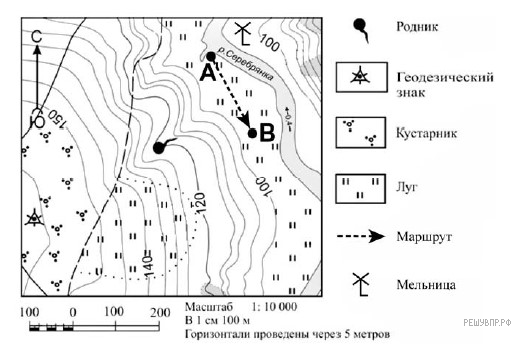 № 1. Составьте описание маршрута по линии А – В, выполняя задания и заполняя пропуски в тексте, вставляя необходимые ответыМы отправляемся от точки А до точки В по азимуту ___________градусов. Точка В находится относительно точки А в _____________________стороне горизонта. Протяженность маршрута (расстояние) от точки А до точки В составляет __________метров. Мы идем вдоль ___________________, по __________________.    № 2. Изобразите маршрут протяженностью 300 метров условными обозначениями, учитывая, что он направлен по азимуту 90 градусов и начинается от ветряной мельницы, далее грунтовая дорога ведет к колодцу. Для построения используйте масштаб в 1 см – 100 метров.Поставьте знак «+» напротив той строки, которая вам соответствует полностьюЭтапы урокаДеятельность учителяДеятельностьобучающихсяПланируемые результаты1.Организационный этап, 1-2 мин.Приветствует обучающихся, проверяет их готовность к уроку- Приветствуют учителя, настраиваются на урок.Регулятивные УУД: - саморегуляция при организации готовности к урокуЛичностные:- готовность к разнообразной совместной деятельности, стремление к взаимопониманию и взаимопомощи2. Проверка домашнего задания, воспроизведение и коррекция опорных знаний учащихся.Актуализация знаний. 5 мин.- Актуализирует информацию о текущем местоположении: «Предлагает сориентироваться и определить текущее местоположение в настоящий момент.»- Обобщает ответы учащихся: «Мы находимся в кабинете географии № 207, второго этажа и каждый занимает свое местоположение в классе,»- «А вот так выглядит наша школа на фрагменте плана города Верещагино, на втором этаже мы можем увидеть вот такой план (План эвакуации), а вот такие планы индивидуальных маршрутов, создают каждый из вас для определения безопасного маршрута в школу и из нее.» (Слайд 10)- Предлагает представить ответ на домашнее задание «Продолжите фразы – …»:- План местности нужен для – …- С помощью плана местности я смогу …, потому что …- С помощью плана местности я не смогу …, потому что …(Слайд 11)Определяется область знания, умения/неумения.- Обобщает ответы обучающихся и предлагает актуализировать знания и умения для работы с планом местности:«Таким образом, план местности необходим для изображения территорий с указанием необходимой информации, а чтобы читать план местности необходимо знать условные знаки, как работать с масштабом, уметь определять стороны горизонта, направления, то есть ориентироваться почему, расстояния»- Формулируют ответ на вопрос относительно своего местоположения. Примеры ответов: «Город Верещагино, школа № 1, второй этаж, кабинет № 207 и т. п.»- Представляют ответы на продолжение фраз, аргументируют свои ответы- Отвечают на предложенные задания, направленные на повторение и актуализацию опорных знаний и уменийличностные:- готовность к разнообразной совместной деятельности, стремление к взаимопониманию и взаимопомощи;- овладение читательской культурой, в том числе чтением картографических источников, как средством познания мира для применения различных источников географической информации при решении познавательных и практико-ориентированных задач.предметные: - определять направления, расстояния по плану местности;- использовать условные обозначения планов местности для получения информации, необходимой для решения учебных и (или) практико-ориентированных задач;- применять понятия «план местности», «ориентирование на местности», «стороны горизонта», «горизонтали», «масштаб», «условные знаки» для решения учебных и практико-ориентированных задач.метапредметные:познавательные: - выявлять дефициты географической информации, данных, необходимых для решения поставленной задачи;- самостоятельно формулировать обобщения и выводы по результатам решения практико-ориентированной задачи, оценивать их достоверность.коммуникативные:- постановка вопросов по существу обсуждаемой темы и высказывание идей, умение с достаточной полнотой и точностью выражать свои мысли в соответствии с задачами и условиями коммуникации;- совместное планирование учебного сотрудничества, участие в совместных формах работы, выполнение своей части работы, по достижению качественного результата по своему направлению и координация своих действия с другими участниками совместной работы;- публично представлять результаты выполненного практико-ориентированного задания.регулятивные: - саморегуляция при организации готовности к уроку, к началу образовательной деятельности;- ставить цели по достижению планированных результатов;- предлагать и определять алгоритм (последовательность)решения учебной задачи;- аргументировать предлагаемые варианты решений практико-ориентированных задач- контролировать и рефлексировать деятельность по достижению планируемых результатов; - объяснять причины достижения (недостижения) результатов деятельности, давать оценку приобретённому опыту;- вносить коррективы в деятельность на основе новых обстоятельств, изменившихся ситуаций, установленных ошибок, возникших трудностей;- оценивать соответствие результата цели и условиям;- осознанно относиться к другому человеку, его мнению;- признавать своё право на ошибку и такое же право другого.3. Постановка цели и задач урока. Мотивация учебной деятельности учащихся, 3 мин.- Создает условия по целеполаганию и мотивации деятельности. Предлагает продолжить фразу и сформулировать ответы «Мне будет интересно узнать или научиться…»Определяется область ближайшего интереса для постановки цели.(Слайд 12)- Отвечают, продолжая фразу, о том, что будет интересно на уроке по теме занятия, таким образом определяются цели, планируется результат каждым учеником для себяличностные:- готовность к разнообразной совместной деятельности, стремление к взаимопониманию и взаимопомощи;предметные: - применять понятия «план местности», «ориентирование на местности», «стороны горизонта», «горизонтали», «масштаб», «условные знаки» для решения учебных и практико-ориентированных задач.метапредметные:познавательные: - выявлять дефициты географической информации, данных, необходимых для решения поставленной задачи;коммуникативные:- постановка вопросов по существу обсуждаемой темы и высказывание идей, умение с достаточной полнотой и точностью выражать свои мысли в соответствии с задачами и условиями коммуникации;регулятивные: - ставить цели по достижению планированных результатов;- осознанно относиться к другому человеку, его мнению;4) Первичное закрепление:- в знакомой ситуации (типовые)- в изменённой ситуации (конструктивные) 10 мин.- Предлагает актуализировать знания и умения для работы с планом местности:- «Чтобы уметь читать план местности, необходимо знать условные обозначения. Актуализирует знание условных знаков плана местности». (Слайды 13 – 17)- Также, необходимо уметь ориентироваться относительно сторон горизонта и определять направление по азимуту. Предлагает актуализировать знания и умения по определению сторон горизонта на плане местности по их названиям и градусному значению (стрелка С-Ю, определение по рамкам карты, по схеме сторон горизонта). (Слайд 18)- Проверка ответов по образцу. (Слайд 19)- Предлагает выполнить задания по плану местности (атлас 5 класс, стр. 16)«В каком направлении течет река Белая?»«По какому азимуту нужно идти от колодца до ветряной мельницы?». (Слайд 19)- Проверка ответов по образцу. (Слайд 19)- Чтобы читать план местности, также нужно уметь определять расстояния по нему, используя масштаб. Актуализирует информацию о том, как и с помощью чего это правильно делать.- Предлагает выполнить задания по плану местности (атлас 5 класс, стр. 16)«Чему равно расстояние от колодца до ветряной мельницы?». (Слайд 20)- Проверка ответов по образцу. (Слайд 20)- Условные знаки плана местности, определение сторон направлений и расстояний помогает читать план, знаковую информацию переводить в текстовую.- Предлагает прочитать предложенный текст, написанный с помощью условных знаков. (Слайд 21)- Предлагает сформулировать вывод о практическом применении плана местности- Участвуют в актуализации знаний и умений, выполняя предложенные учебные задания.- Смотрят на предложенные условные знаки, отвечают, проверяют по образцу.- Определяю стороны горизонта на плане местности, схеме сторон горизонта по названиям и по градусному значению.- Проверяют ответы по образцу.- С помощью плана местности определяют направление течения реки Белая (с-з направления).- С помощью плана местности определяют азимут от колодца до ветряной мельницы (270 градусов).- Проверяют ответы по образцу.- Проговаривают алгоритм определения расстояния по плану местности, как и с помощью чего.- Определяют расстояние между объектами (480 метров).- Проверяют ответы по образцу.- Читают предложенный текст, переводя из знаковой формы в словесную (Наш путь шел от                          колодца по                                                 грунтовой дороге до                             ветряной мельницы.Затем мы двигались по лугу, вдоль                                реки.                          К вечеру мы вошли                                             в смешанный лес, и дошли до                                дома лесника).- Формулирую вывод о практическом применении плана местности.«Таким образом, план местности необходим для изображения территорий с указанием необходимой информации, а чтобы читать план местности необходимо знать условные знаки, как работать с масштабом, уметь определять стороны горизонта, направления, то есть ориентироваться почему, расстояния»личностные:- готовность к разнообразной совместной деятельности, стремление к взаимопониманию и взаимопомощи;- овладение читательской культурой, в том числе чтением картографических источников, как средством познания мира для применения различных источников географической информации при решении познавательных и практико-ориентированных задач.предметные: - определять направления, расстояния по плану местности;- использовать условные обозначения планов местности для получения информации, необходимой для решения учебных и (или) практико-ориентированных задач;- применять понятия «план местности», «ориентирование на местности», «стороны горизонта», «горизонтали», «масштаб», «условные знаки» для решения учебных и практико-ориентированных задач.метапредметные:познавательные: - выявлять дефициты географической информации, данных, необходимых для решения поставленной задачи;- самостоятельно формулировать обобщения и выводы по результатам решения практико-ориентированной задачи, оценивать их достоверность.коммуникативные:- постановка вопросов по существу обсуждаемой темы и высказывание идей, умение с достаточной полнотой и точностью выражать свои мысли в соответствии с задачами и условиями коммуникации;- совместное планирование учебного сотрудничества, участие в совместных формах работы, выполнение своей части работы, по достижению качественного результата по своему направлению и координация своих действия с другими участниками совместной работы;- публично представлять результаты выполненного практико-ориентированного задания.регулятивные: - предлагать и определять алгоритм (последовательность)решения учебной задачи;- аргументировать предлагаемые варианты решений практико-ориентированных задач- вносить коррективы в деятельность на основе новых обстоятельств, изменившихся ситуаций, установленных ошибок, возникших трудностей;- осознанно относиться к другому человеку, его мнению;- признавать своё право на ошибку и такое же право другого.5) Практическое (творческое) применение и добывание знаний в новой ситуации (проблемные практико-ориентированные задания) 15 мин.- Предлагает выполнить задание на индивидуальных листах (Индивидуальный лист задания, с оценочными-рефлексивными отметками, Приложение 1).«Составьте описание маршрута по линии А – В, выполняя задания и заполняя пропуски в тексте, вставляя необходимые ответы» - 5 минут. (Слайд 22)- Предлагает проверить, выполненное задание, озвучивая и корректируя ответы, а также по образцу. (Слайд 23)- Как вы думаете, можно ли с помощью плана местности планировать размещение объектов на территории? Выслушивает и обобщает ответы учащихся.- Предлагает выполнить задание по возможному планированию территории.«Какой из изображённых на фотографиях объектов может быть сооружён на участке, показанном            на плане точкой А?». 2 минуты (Слайд 24)- Предлагает проверить, выполненное задание, озвучивая и корректируя ответы, а также по образцу. (Слайд 25)- Предлагает выполнить задание по описанию маршрута в измененных условиях. (5 минут+3 минуты проверка, включая представление результатов, их корректировку и сопоставление с образцом)«Изобразите маршрут протяженностью   300 метров условными обозначениями, учитывая, что он направлен по азимуту   90 градусов и начинается от ветряной мельницы, далее грунтовая дорога ведет к колодцу. Для построения используйте масштаб в 1 см – 100 метров.». (Слайд 26)- Проверка ответов, их корректировка и сопоставление с образцом. (Слайд 27)- Обобщение ответов учащихся.- Выполняют задание по описанию маршрута, заполняя пропуски ответами в индивидуальных листах.- Выполняют задание.- Представляют ответы, корректируют их, проверяют по образцу (Мы отправляемся от точки А до точки В по азимуту 135 градусов.                  Точка В находится относительно точки А в юго-восточной стороне горизонта.Протяженность маршрута (расстояние) от точки А до точки В составляет 200 метров. Мы идем вдоль реки Серебрянка, по лугу.)     - Выполняют задание.- Отвечают, обосновывают ответ, проверяют по образцу (2 - лодочная станция).- Выполняют задание.  - Отвечают, обосновывают ответ, проверяют по образцу.                  личностные:- готовность к разнообразной совместной деятельности, стремление к взаимопониманию и взаимопомощи;- овладение читательской культурой, в том числе чтением картографических источников, как средством познания мира для применения различных источников географической информации при решении познавательных и практико-ориентированных задач.предметные: - определять направления, расстояния по плану местности;- использовать условные обозначения планов местности для получения информации, необходимой для решения учебных и (или) практико-ориентированных задач;- применять понятия «план местности», «ориентирование на местности», «стороны горизонта», «горизонтали», «масштаб», «условные знаки» для решения учебных и практико-ориентированных задач.метапредметные:познавательные: - выявлять дефициты географической информации, данных, необходимых для решения поставленной задачи;- самостоятельно формулировать обобщения и выводы по результатам решения практико-ориентированной задачи, оценивать их достоверность.коммуникативные:- постановка вопросов по существу обсуждаемой темы и высказывание идей, умение с достаточной полнотой и точностью выражать свои мысли в соответствии с задачами и условиями коммуникации;- совместное планирование учебного сотрудничества, участие в совместных формах работы, выполнение своей части работы, по достижению качественного результата по своему направлению и координация своих действия с другими участниками совместной работы;- публично представлять результаты выполненного практико-ориентированного задания.регулятивные: - предлагать и определять алгоритм (последовательность)решения учебной задачи;- аргументировать предлагаемые варианты решений практико-ориентированных задач- вносить коррективы в деятельность на основе новых обстоятельств, изменившихся ситуаций, установленных ошибок, возникших трудностей;- осознанно относиться к другому человеку, его мнению;- признавать своё право на ошибку и такое же право другого.6) Информация о домашнем задании, инструктаж по его выполнению 2 мин.- Предлагает выполнить домашнее задание, инструктаж по его выполнению.«Повторить тему «План местности».«Изобразить маршрут протяженностью 500 метров условными обозначениями, учитывая, что он направлен по азимуту 180 градусов и начинается от озера, далее грунтовая дорога ведет к березовому лесу, на краю которого расположен домик лесника, используя масштаб в 1 см – 100 метров.». (Слайд 28)- Принимают информацию о домашнем задании, инструктаже его выполнения, уточняют его выполнение, в случае необходимости.метапредметные:коммуникативные:- постановка вопросов по существу обсуждаемой темы и высказывание идей, умение с достаточной полнотой и точностью выражать свои мысли в соответствии с задачами и условиями коммуникации;7) Рефлексия (подведение итогов занятия) 3 мин.- Предлагает заполнить таблицу, проставляя знак «+» только там, где умение полностью учащимся освоено.- Я умею определять объекты на плане по условным знакам- Я умею определять в каком направлении находятся объекты на плане местности относительно сторон горизонта- Я умею определять по какому азимуту находятся объекты на плане местности относительно друг друга- Я умею определять расстояние между объектами на плане местности с помощью масштаба- Я умею описывать маршрут по плану местности- Предлагает продолжить фразы:«Я узнал(а)…Я научился(ась)…». (Слайд 29)- Оценивают свои умения, заполняя таблицу, проставляя знак «+» только там, где данное умение сформировано- Рефлексируют полученные на уроке знания и умения, сопоставляют с поставленными целями и планируемыми результатами.регулятивные: - контролировать и рефлексировать деятельность по достижению планируемых результатов; - объяснять причины достижения (недостижения) результатов деятельности, давать оценку приобретённому опыту;- оценивать соответствие результата цели и условиям;- осознанно относиться к другому человеку, его мнению;С                                                                                       УСЛОВНЫЕ      ОБОЗНАЧЕНИЯЮмасштаб в 1 см – 100 метровЯ умею определять объекты на плане по условным знакамЯ умею определять в каком направлении находятся объекты на плане местности относительно сторон горизонтаЯ умею определять по какому азимуту находятся объекты на плане местности относительно друг другаЯ умею определять расстояние между объектами на плане местности с помощью масштабаЯ умею описывать маршрут по плану местности